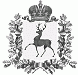 АДМИНИСТРАЦИЯ ШАРАНГСКОГО МУНИЦИПАЛЬНОГО РАЙОНАНИЖЕГОРОДСКОЙ ОБЛАСТИПОСТАНОВЛЕНИЕот 12.11.2020	N 464О внесении изменений в постановление администрации Шарангского муниципального района от 14.03.2014 № 169 «Об утверждении Положения об оплате труда работников муниципальных образовательных учреждений, осуществляющих образовательную деятельность на территории Шарангского муниципального района Нижегородской области, а также иных муниципальных учреждений Шарангского муниципального района Нижегородской области и структурных подразделений, подведомственных управлению образования и молодежной политики администрации Шарангского муниципального района» В соответствии с постановлением Правительства Нижегородской области от 08 октября 2020 года № 829 «О внесении изменений в постановление Правительства Нижегородской области от 15 октября 2008 года № 468» администрация Шарангского муниципального района Нижегородской области п о с т а н о в л я е т:1. Внести в постановление администрации Шарангского муниципального района от 14.03.2014 № 169 «Об утверждении Положения об оплате труда работников муниципальных образовательных учреждений, осуществляющих образовательную деятельность на территории Шарангского муниципального района Нижегородской области, а также иных муниципальных учреждений Шарангского муниципального района Нижегородской области и структурных подразделений, подведомственных управлению образования и молодежной политики администрации Шарангского муниципального района» (далее соответственно – постановление, положение) следующие изменения:2. В Положении:2.1. В приложении 1 "Порядок формирования должностных окладов (ставок заработной платы) работников муниципальных учреждений" к Положению:1) пункте 2:в подпункте 2.2 "Профессиональная квалификационная группа «Общеотраслевые должности служащих первого уровня» таблицу изложить в следующей редакции:"";2) в пункте 3:абзац второй подпункта 3.2 "Профессиональная квалификационная группа "Общеотраслевые профессии рабочих первого уровня" изложить в следующей редакции:"Размер минимальной ставки заработной платы: 4466 руб.";абзац второй подпункта 3.3 "Профессиональная квалификационная группа "Общеотраслевые профессии рабочих второго уровня" изложить в следующей редакции:"Размер минимальной ставки заработной платы: 5065 руб.";в подпункте 3.3.1 "Профессии рабочих, не включенных в профессиональные квалификационные группы общеотраслевых профессий рабочих" таблицу изложить в следующей редакции:"".3. Настоящее постановление вступает в силу со дня его принятия и распространяется на правоотношения, возникшие с 1 ноября 2020 года.И.о. главы администрации	Д.О.ОжигановПрофессиональная квалификационная группа/ квалификационный уровеньПовышающий коэффициент по должностиМинимальный оклад, руб.1 квалификационный уровень1,055802 квалификационный уровень1,086026Квалификационные уровниКвалификационные разрядыПрофессии, отнесенные к профессиональной квалификационной группеПовышающий коэффициент в зависимости от профессииПовышающий коэффициент специфики учрежденияПрофессии рабочих, не включенные в ПКГ "Общеотраслевые профессии рабочих первого уровня" Размер минимальной ставки заработной платы: 4466 руб.Профессии рабочих, не включенные в ПКГ "Общеотраслевые профессии рабочих первого уровня" Размер минимальной ставки заработной платы: 4466 руб.Профессии рабочих, не включенные в ПКГ "Общеотраслевые профессии рабочих первого уровня" Размер минимальной ставки заработной платы: 4466 руб.Профессии рабочих, не включенные в ПКГ "Общеотраслевые профессии рабочих первого уровня" Размер минимальной ставки заработной платы: 4466 руб.Профессии рабочих, не включенные в ПКГ "Общеотраслевые профессии рабочих первого уровня" Размер минимальной ставки заработной платы: 4466 руб.12Кухонный работник1,043Рабочий по комплексному обслуживанию и ремонту зданий1,09Профессии рабочих, не включенные в ПКГ "Общеотраслевые профессии рабочих второго уровня" Размер минимальной ставки заработной платы: 5065 руб.Профессии рабочих, не включенные в ПКГ "Общеотраслевые профессии рабочих второго уровня" Размер минимальной ставки заработной платы: 5065 руб.Профессии рабочих, не включенные в ПКГ "Общеотраслевые профессии рабочих второго уровня" Размер минимальной ставки заработной платы: 5065 руб.Профессии рабочих, не включенные в ПКГ "Общеотраслевые профессии рабочих второго уровня" Размер минимальной ставки заработной платы: 5065 руб.Профессии рабочих, не включенные в ПКГ "Общеотраслевые профессии рабочих второго уровня" Размер минимальной ставки заработной платы: 5065 руб.15Повар1,11Слесарь по ремонту автомобилей1,11Слесарь-сантехник1,11Слесарь-электрик по ремонту электрооборудования1,11Водитель автомобиля1,321,36